Путешествуем в «Лукоморье»   д.Илькино.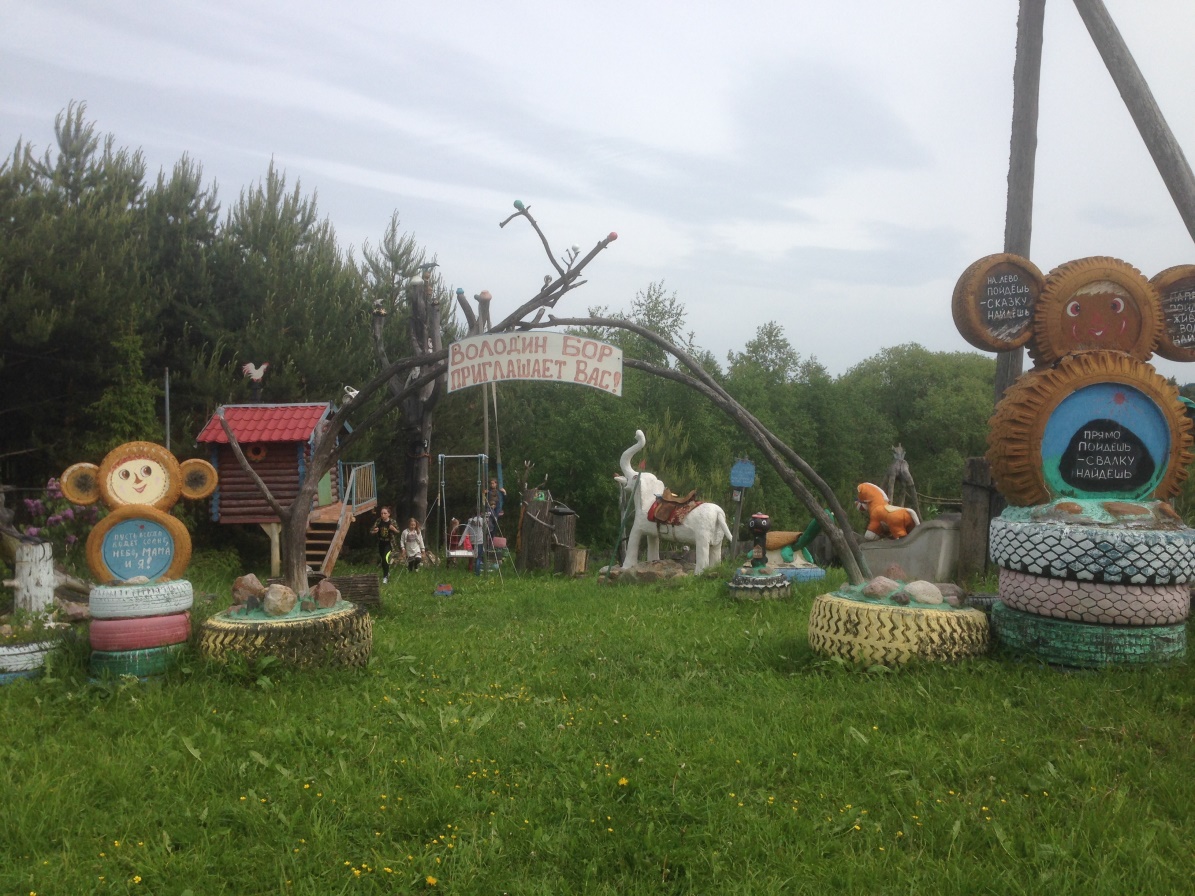 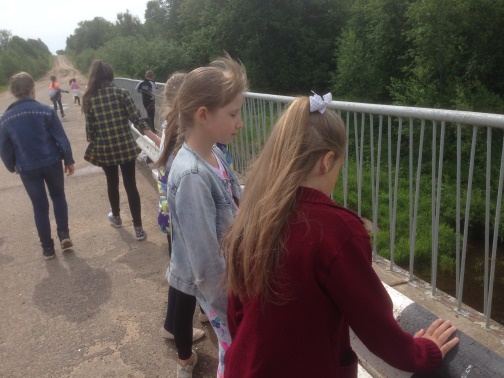 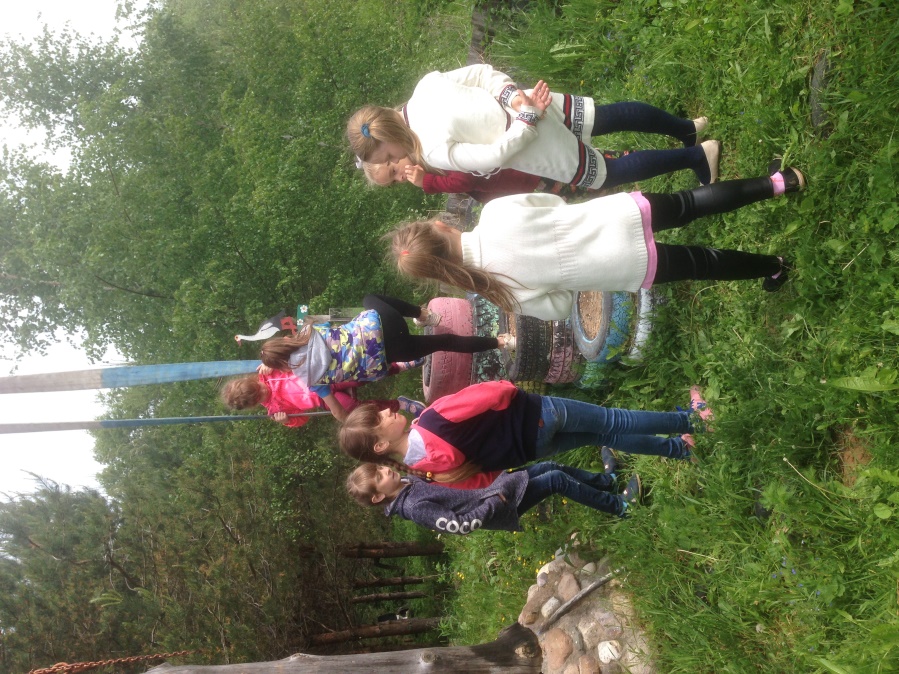 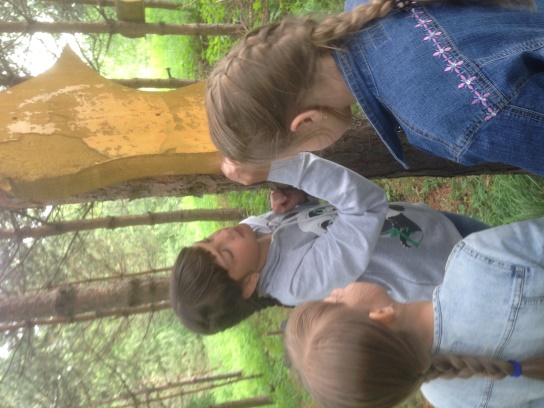 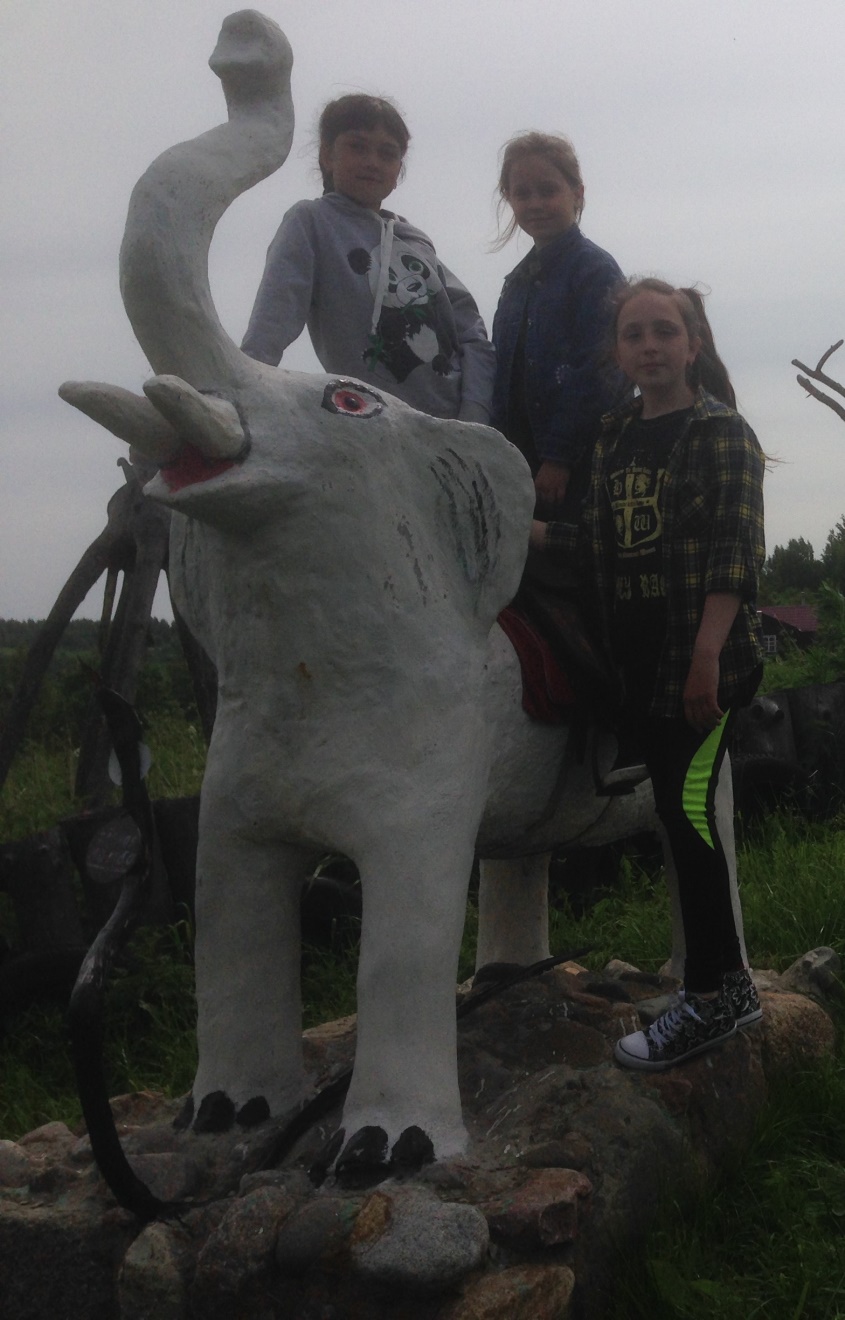 